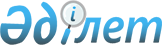 О признании утратившим силу постановления Правительства Республики Казахстан от 30 июня 1999 года № 896Постановление Правительства Республики Казахстан от 20 июля 1999 года № 1011

      Правительство Республики Казахстан постановляет: 

      1. Признать утратившим силу постановление Правительства Республики Казахстан от 30 июня 1999 года № 896  P990896_  "О заключении Акта о передаче и согласии (Проект реабилитации Узеньского нефтяного месторождения) между Республикой Казахстан, Международным Банком Реконструкции и Развития и закрытым акционерным обществом "Национальная нефтегазовая компания"Казахойл".     2. Настоящее постановление вступает в силу со дня подписания.     Премьер-Министр  Республики Казахстан         (Специалисты: Кушенова Д.                   Мартина Н.)
					© 2012. РГП на ПХВ «Институт законодательства и правовой информации Республики Казахстан» Министерства юстиции Республики Казахстан
				